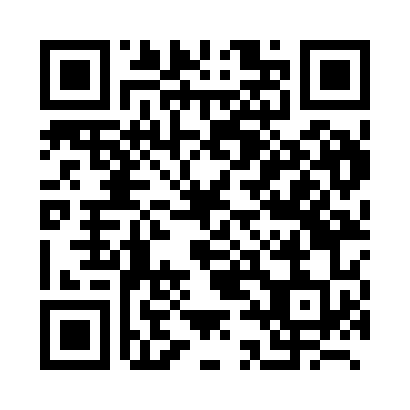 Prayer times for Batria, BelgiumWed 1 May 2024 - Fri 31 May 2024High Latitude Method: Angle Based RulePrayer Calculation Method: Muslim World LeagueAsar Calculation Method: ShafiPrayer times provided by https://www.salahtimes.comDateDayFajrSunriseDhuhrAsrMaghribIsha1Wed3:536:161:405:429:0411:172Thu3:496:151:395:429:0511:203Fri3:466:131:395:439:0711:234Sat3:436:111:395:449:0811:265Sun3:396:091:395:449:1011:296Mon3:366:081:395:459:1111:327Tue3:326:061:395:459:1311:358Wed3:296:041:395:469:1511:389Thu3:256:031:395:479:1611:4110Fri3:246:011:395:479:1811:4411Sat3:236:001:395:489:1911:4712Sun3:235:581:395:489:2111:4713Mon3:225:571:395:499:2211:4814Tue3:225:551:395:499:2311:4815Wed3:215:541:395:509:2511:4916Thu3:205:521:395:519:2611:5017Fri3:205:511:395:519:2811:5018Sat3:195:501:395:529:2911:5119Sun3:195:481:395:529:3111:5220Mon3:185:471:395:539:3211:5221Tue3:185:461:395:539:3311:5322Wed3:185:451:395:549:3511:5323Thu3:175:431:395:549:3611:5424Fri3:175:421:395:559:3711:5525Sat3:165:411:405:559:3811:5526Sun3:165:401:405:569:4011:5627Mon3:165:391:405:569:4111:5628Tue3:155:381:405:579:4211:5729Wed3:155:381:405:579:4311:5730Thu3:155:371:405:589:4411:5831Fri3:155:361:405:589:4511:59